Eindterm 3de graad cultuurwetenschappen (ASO)Interactie en communicatie:7. Soorten massacommunicatie beschrijven, hun functies toelichten en vanuit verschillende standpunten beoordelen. Aansluitend leerplandoelOnderwijsnet: Vlaams Verbond van het Katholiek Secundair onderwijsLeerplannummer: 2009/045Leerplandoel: C5103 “Aan de hand van concrete voorbeelden uitleggen welke rol media vervullen in de beeldvorming over de werkelijkheid.”OpdrachtConcreet wordt verwacht van de studenten dat ze een nieuwsuitzending van de openbare omroep gaan vergelijken met een nieuwsuitzending van de commerciële omroep. Hierbij gaan ze specifiek kijken of er een verschillende filtering van het nieuws gebeurt op basis van de selectiefactoren.  Worden er verschillende items behandeld? Welk soort berichten worden geselecteerd? Dus welke selectiecriteria worden gebruikt? Krijgen berichten een verschillende nieuwswaarde toegedicht? Om dit te onderzoeken wordt verwacht dat leerlingen in de komende week 1 nieuwsuitzending van de openbare omroep en 1 nieuwsuitzending van de commerciële omroep selecteren en analyseren. Per journaal noteren ze in een eigen inhoudsanalyse die ze in bijlage bijvoegen het aantal items, een korte bespreking van de inhoud van de items, welke selectiefactoren meegespeeld hebben om de keuze voor deze items te verantwoorden, de volgorde van deze items en de duur/grootte van deze items. Op basis van deze inhoudsanalyse schrijven de leerlingen een kritisch onderzoeksrapport waarin de resultaten van hun studie worden beschreven. De studenten volgen hierbij een structuur waarin eerst het onderzoeksonderwerp wordt besproken. Vervolgens komt het onderzoeksontwerp aan bod waarin de studenten kort bespreken hoe ze dit onderzoek hebben aangepakt gevolgd door een bespreking van de gevonden resultaten. De studenten eindigen met een conclusie waarin er uitspraken worden gedaan op basis van de gevonden onderzoeksresultaten. Hierbij wordt afgesloten met een suggestie hoe verder onderzoek zou kunnen gevoerd worden.Rubric  op volgende paginaOpmerkingen: 4 niveaus geven meer kans tot nuanceren, zeker als je een aantal subcriteria in 1 criterium gebruikt zijn er vaak meerdere combinaties mogelijk bij “voldoende”Aantal typfoutenEr wordt niet aangegeven wat het relatief aandeel is van elk criterium of hoe de niveaus in een score worden omgezet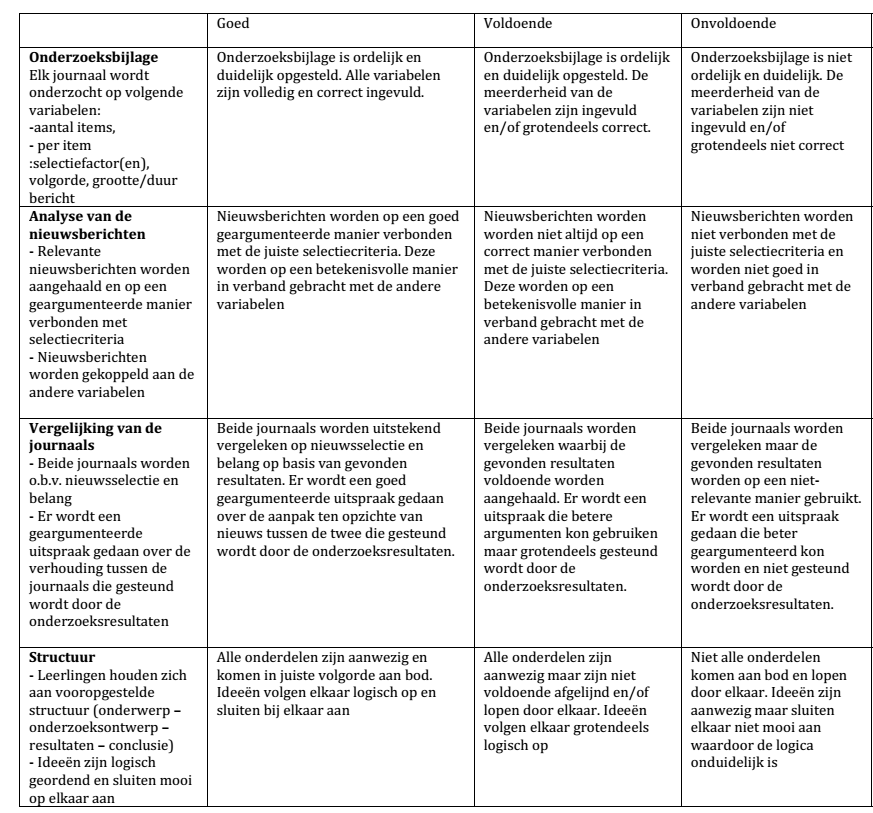 